GIẤY ĐỀ NGHỊNHẬN CỔ TỨC NĂM 2019 BẰNG CHUYỂN KHOẢN           Kính gửi:        Công ty cổ phần Cơ khí Đông Anh LicogiTên cá nhân /Tổ chức:………………………………………………………………………..Sinh ngày ………tháng ……năm …………CMND/GCNĐKKD: ………………. Ngày cấp: ……………. Nơi cấp: ……………………Địa chỉ liên hệ: ……………………………………………………………………………......………………………………………………………………………………………………...Tôi/Chúng tôi hiện là cổ đông của Công ty cổ phần Cơ khí Đông Anh Licogi;Số cổ phần sở hữu tại thời điểm chốt danh sách cổ đông để chia cổ tức là: …………………Tôi/ Chúng tôi đề nghị Công ty cổ phần Cơ khí Đông Anh Licogi thực hiện việc chuyển trả tạm ứng cổ tức năm 2019 của tôi/ chúng tôi vào tài khoản sau:Tên người/đơn vị thụ hưởng: .…………………………………………………………..........Số tài khoản: ………………………………………………………………………………….Tại ngân hàng: ………………………………………………………………………………..Địa chỉ ngân hàng: ……………………………………………………………………………Tôi/ Chúng tôi xin tự chịu trách nhiệm về tính hợp pháp của việc chuyển khoản và tư cách của người nhận chuyển khoản được nêu trên đây. (Phí chuyển khoản cổ đông chịu trách nhiệm thanh toán, kể cả việc cung cấp sai thông tin tài khoản, ngân hàng thanh toán và mọi rủi ro trong việc chuyển tiền).                                                                ……….., ngày…….tháng……. năm 2020Lưu ý: Các cổ đông muốn nhận tiền cổ tức bằng chuyển khoản yêu cầu mang theo giấy này và Thẻ căn cước công dân hoặc Chứng minh thư nhân dân hoặc Hộ chiếu hoặc Chứng thực cá nhân hợp pháp khác tới Phòng Kế toán - Công ty CP Cơ khí Đông Anh Licogi – Km12+800, Quốc lộ 3, Tổ 6, Thị trấn Đông Anh, huyện Đông Anh, Hà Nội để đăng ký. 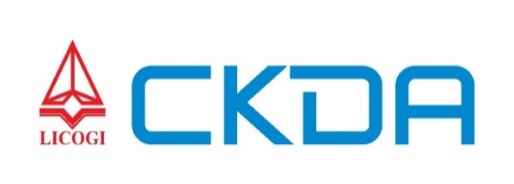 CỘNG HÒA XÃ HỘI CHỦ NGHĨA VIỆT NAMĐộc lập – Tự do – Hạnh phúcHà Nội, ngày … tháng …  năm 2020Người đề nghị(Người đại diện theo pháp luật ký ghi rõ họ tên-đóng dấu nếu là tổ chức)